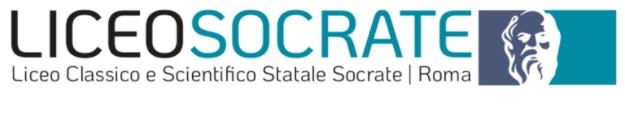 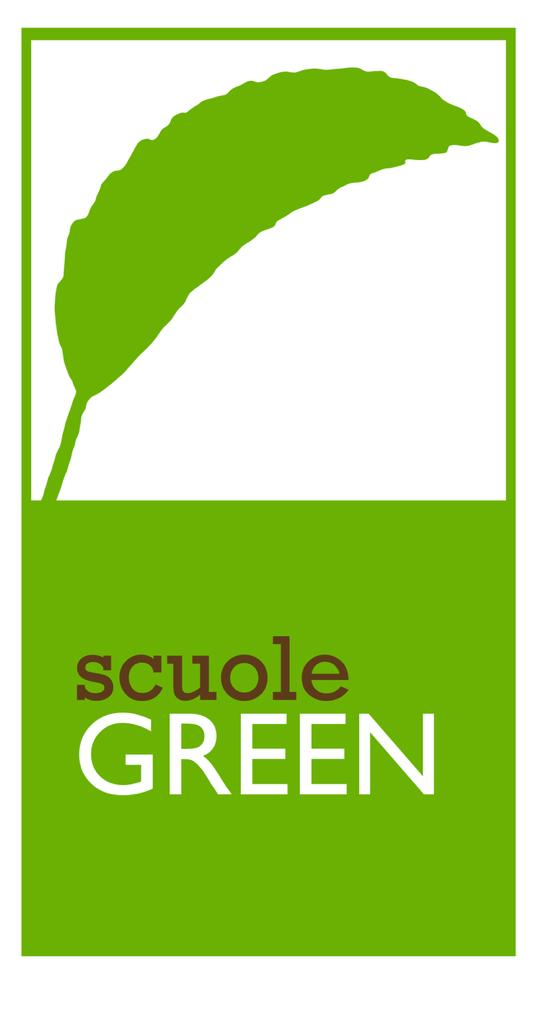 IL LICEO SOCRATEPARTECIPA ALL’INIZIATIVA PROMOSSA DAL JANE GOODALL INSTITUTECAMPAGNA JGI PER IL RICICLO DEI TELEFONI CELLULARI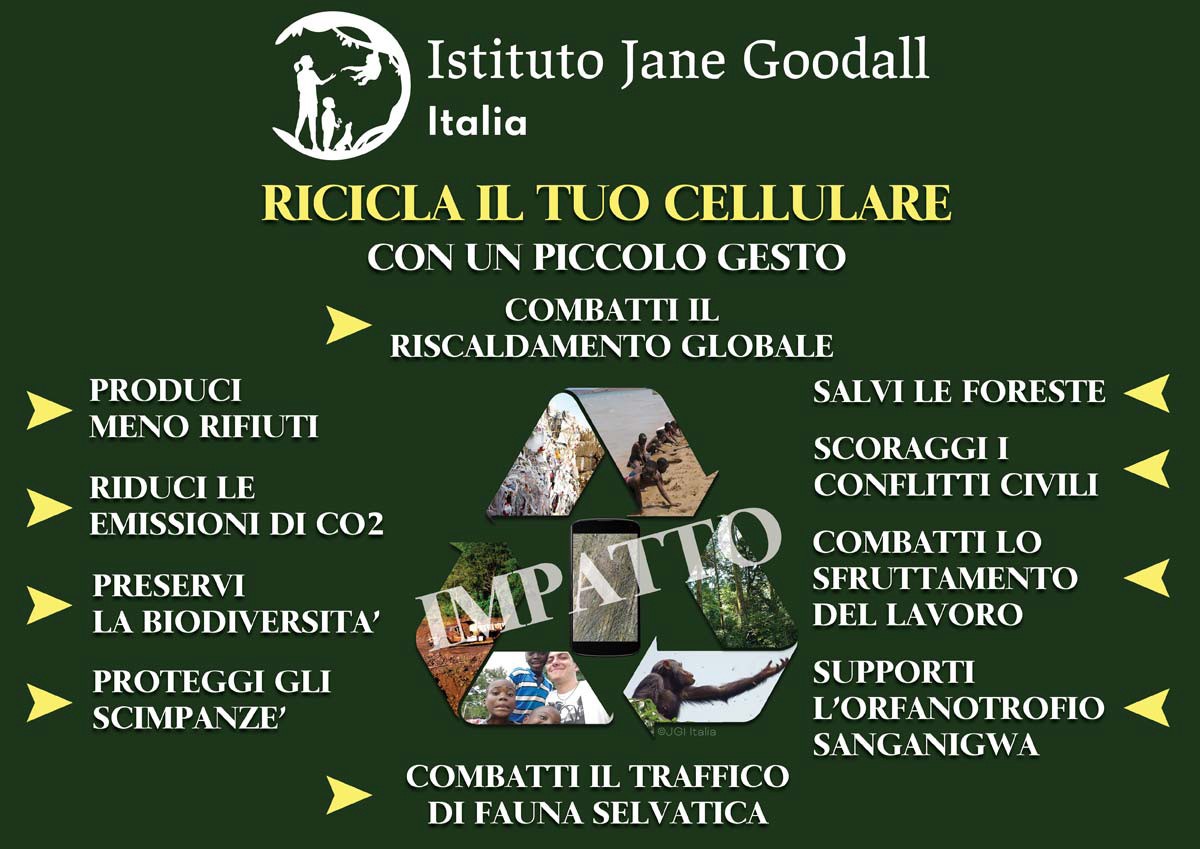 Il Liceo Socrate ha aderito a questa importante iniziativa, promossa dal Jane Goodall Institute per il riciclo dei cellulari usati con l’obiettivo di:1) smaltire correttamente un oggetto di uso comune2) promuovere la tutela e conservazione di habitat critici nel bacino del fiume Congo e del pianeta3) aiutare la popolazione localeI telefoni cellulari e altri apparecchi elettronici contengono alcuni minerali preziosi, molti dei quali, come il Coltan, vengono estratti dai giacimenti nel bacino del fiume Congo, habitat forestale tra i più preziosi ed area tra le più povere del mondo. La Repubblica Democratica del Congo ha le più grandi riserve di Coltan, dal 20% al 30% del totale mondiale.  SMALTIAMO CORRETTAMENTE I CELLULARIAttualmente ci sono più di 4 miliardi di utenti di cellulari. Riciclando il nostro cellulare tuteliamo il nostro territorio, perché riduciamo:	- la necessità di smaltimento dei rifiuti,	- l’inquinamento, 	- la domanda di minerali.COSA POSSIAMO FARE?In entrambe le sedi del nostro Istitutotroverai dei contenitori, costruiti dai nostri studenti, nei quali potrai LASCIARE IL TUO TELEFONO CELLULARE USATO.la nostra scuola è anche un centro di raccolta nel territorio della città DILLO ALLA TUA FAMIGLIA E AI TUOI AMICI.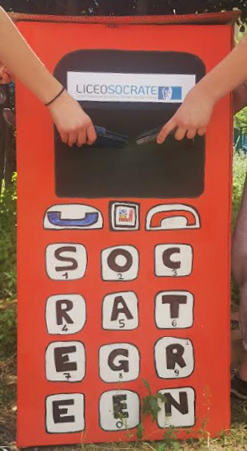 Per saperne di più visita www.janegoodall.it, https://www.facebook.com/janegoodal